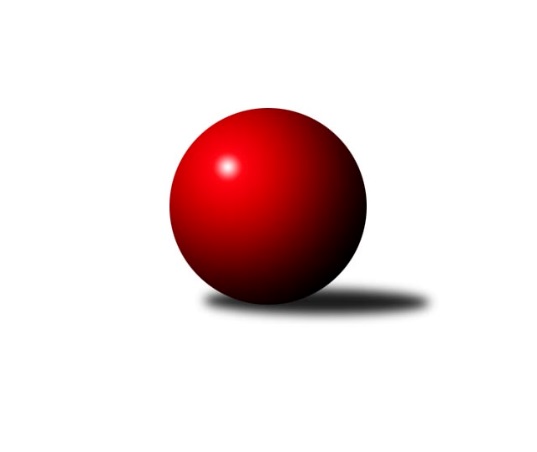 Č.5Ročník 2012/2013	1.11.2012Nejlepšího výkonu v tomto kole: 2474 dosáhlo družstvo: SKK Ostrava COkresní přebor Ostrava 2012/2013Výsledky 5. kolaSouhrnný přehled výsledků:TJ Sokol Michálkovice ˝B˝	- TJ Unie Hlubina˝D˝	16:0	2293:1935		29.10.TJ Unie Hlubina˝F˝	- SKK Ostrava C	2:14	2192:2474		30.10.TJ Sokol Bohumín D	- TJ Unie Hlubina C	6:10	2291:2347		30.10.TJ VOKD Poruba C	- TJ Sokol Bohumín˝C˝	6:10	2333:2376		1.11.SKK Ostrava˝D˝	- TJ VOKD Poruba˝E˝	6:10	2192:2235		1.11.Tabulka družstev:	1.	TJ Sokol Bohumín˝C˝	4	4	0	0	48 : 16 	 	 2407	8	2.	TJ Sokol Michálkovice ˝B˝	5	3	1	1	52 : 28 	 	 2221	7	3.	TJ VOKD Poruba˝E˝	4	3	0	1	44 : 20 	 	 2282	6	4.	TJ Unie Hlubina C	4	3	0	1	40 : 24 	 	 2388	6	5.	SKK Ostrava C	4	3	0	1	38 : 26 	 	 2396	6	6.	TJ Unie Hlubina˝D˝	5	3	0	2	38 : 42 	 	 2203	6	7.	TJ VOKD Poruba C	5	2	0	3	40 : 40 	 	 2400	4	8.	TJ Sokol Bohumín D	5	2	0	3	36 : 44 	 	 2226	4	9.	SKK Ostrava˝D˝	5	1	1	3	34 : 46 	 	 2248	3	10.	TJ Unie Hlubina E	4	0	0	4	20 : 44 	 	 2203	0	11.	TJ Unie Hlubina˝F˝	5	0	0	5	10 : 70 	 	 2101	0Podrobné výsledky kola:	 TJ Sokol Michálkovice ˝B˝	2293	16:0	1935	TJ Unie Hlubina˝D˝	Jiří Řepecký	 	 197 	 222 		419 	 2:0 	 337 	 	166 	 171		Koloman Bagi	Petra Jurášková	 	 172 	 187 		359 	 2:0 	 315 	 	145 	 170		Zdeňka Lacinová	David Koprovský	 	 176 	 189 		365 	 2:0 	 334 	 	151 	 183		Hana Vlčková	Zdeněk Zhýbala	 	 212 	 188 		400 	 2:0 	 318 	 	156 	 162		Božena Olšovská	Petr Řepecky	 	 187 	 176 		363 	 2:0 	 314 	 	159 	 155		Oldřich Neuverth	Josef Paulus	 	 194 	 193 		387 	 2:0 	 317 	 	150 	 167		František Sedláčekrozhodčí: Nejlepší výkon utkání: 419 - Jiří Řepecký	 TJ Unie Hlubina˝F˝	2192	2:14	2474	SKK Ostrava C	Eva Michňová	 	 158 	 171 		329 	 0:2 	 434 	 	208 	 226		Miroslav Heczko	Jiří Břeska	 	 201 	 194 		395 	 0:2 	 404 	 	207 	 197		Tomáš Kubát	Daniel Herák	 	 191 	 166 		357 	 0:2 	 433 	 	225 	 208		Miroslav Futerko	Libor Pšenica	 	 206 	 197 		403 	 2:0 	 389 	 	208 	 181		Michal Blinka	Michaela Černá	 	 168 	 170 		338 	 0:2 	 413 	 	215 	 198		Dominik Bohm	Maxim Bedarev	 	 190 	 180 		370 	 0:2 	 401 	 	202 	 199		Rostislav Hrbáčrozhodčí: Nejlepší výkon utkání: 434 - Miroslav Heczko	 TJ Sokol Bohumín D	2291	6:10	2347	TJ Unie Hlubina C	Kamila Vichrová	 	 174 	 169 		343 	 0:2 	 381 	 	174 	 207		Václav Rábl	Lukáš Světlík	 	 211 	 190 		401 	 2:0 	 354 	 	192 	 162		Petr Tomaňa	Jan Stuš	 	 199 	 214 		413 	 2:0 	 391 	 	201 	 190		Eva Marková	Andrea Rojová	 	 185 	 167 		352 	 0:2 	 408 	 	204 	 204		Karel Kudela	Markéta Kohutková	 	 196 	 211 		407 	 2:0 	 400 	 	195 	 205		Rudolf Riezner	Václav Kladiva	 	 193 	 182 		375 	 0:2 	 413 	 	195 	 218		Pavel Marekrozhodčí: Nejlepšího výkonu v tomto utkání: 413 kuželek dosáhli: Jan Stuš, Pavel Marek	 TJ VOKD Poruba C	2333	6:10	2376	TJ Sokol Bohumín˝C˝	Antonín Chalcář *1	 	 157 	 178 		335 	 0:2 	 407 	 	192 	 215		Pavel Plaček	Roman Klímek	 	 194 	 231 		425 	 2:0 	 399 	 	193 	 206		René Světlík	Helena Martinčáková	 	 195 	 182 		377 	 0:2 	 403 	 	182 	 221		Lubomír Richter	Richard Šimek	 	 193 	 194 		387 	 0:2 	 388 	 	192 	 196		Alfréd Herman	Jaroslav Hrabuška	 	 212 	 193 		405 	 2:0 	 385 	 	198 	 187		Roman Honl	Libor Žíla	 	 218 	 186 		404 	 2:0 	 394 	 	202 	 192		Jan Zaškolnýrozhodčí: střídání: *1 od 51. hodu Helena HýžováNejlepší výkon utkání: 425 - Roman Klímek	 SKK Ostrava˝D˝	2192	6:10	2235	TJ VOKD Poruba˝E˝	Bohumil Klimša	 	 216 	 180 		396 	 2:0 	 369 	 	175 	 194		Marek Číž	Jaroslav Šproch	 	 150 	 172 		322 	 0:2 	 387 	 	194 	 193		Zdeněk Mžik	Pavel Kubina	 	 171 	 197 		368 	 2:0 	 328 	 	161 	 167		Ladislav Mrakvia	Jiří Koloděj	 	 209 	 198 		407 	 2:0 	 388 	 	169 	 219		Vojtěch Turlej	Antonín Pálka	 	 160 	 185 		345 	 0:2 	 398 	 	199 	 199		Zdeněk Hebda	Miroslav Koloděj	 	 168 	 186 		354 	 0:2 	 365 	 	183 	 182		František Hájekrozhodčí: Nejlepší výkon utkání: 407 - Jiří KolodějPořadí jednotlivců:	jméno hráče	družstvo	celkem	plné	dorážka	chyby	poměr kuž.	Maximum	1.	Pavel Marek 	TJ Unie Hlubina C	424.50	293.7	130.8	4.0	3/3	(470)	2.	Richard Šimek 	TJ VOKD Poruba C	417.67	282.8	134.8	5.5	2/2	(457)	3.	Roman Klímek 	TJ VOKD Poruba C	413.75	284.0	129.8	3.5	2/2	(425)	4.	Jiří Koloděj 	SKK Ostrava˝D˝	412.56	292.7	119.9	5.3	3/3	(427)	5.	Zdeněk Zhýbala 	TJ Sokol Michálkovice ˝B˝	408.89	278.3	130.6	5.4	3/3	(438)	6.	Pavel Plaček 	TJ Sokol Bohumín˝C˝	408.00	282.7	125.3	3.8	3/3	(429)	7.	Tomáš Kubát 	SKK Ostrava C	407.25	264.5	142.8	6.8	2/3	(411)	8.	Zdeněk Hebda 	TJ VOKD Poruba˝E˝	407.17	277.2	130.0	3.7	2/2	(425)	9.	Pavel Hrabec 	TJ VOKD Poruba C	406.50	278.5	128.0	6.3	2/2	(444)	10.	Alfréd Herman 	TJ Sokol Bohumín˝C˝	405.83	284.3	121.5	8.0	3/3	(427)	11.	Lubomír Richter 	TJ Sokol Bohumín˝C˝	404.50	280.5	124.0	10.8	3/3	(413)	12.	Karel Kudela 	TJ Unie Hlubina C	404.33	281.3	123.0	7.3	3/3	(468)	13.	Dominik Bohm 	SKK Ostrava C	404.17	283.7	120.5	9.0	3/3	(425)	14.	Miroslav Heczko 	SKK Ostrava C	403.75	280.8	123.0	5.5	2/3	(434)	15.	Rudolf Riezner 	TJ Unie Hlubina C	403.50	275.2	128.3	4.7	3/3	(433)	16.	Libor Mendlík 	TJ Unie Hlubina E	402.00	270.5	131.5	5.8	2/3	(433)	17.	Eva Marková 	TJ Unie Hlubina C	401.75	277.5	124.3	5.8	2/3	(423)	18.	Václav Rábl 	TJ Unie Hlubina C	401.67	279.3	122.3	7.3	3/3	(434)	19.	Miroslav Futerko 	SKK Ostrava C	401.50	285.7	115.8	9.2	3/3	(433)	20.	Jan Stuš 	TJ Sokol Bohumín D	401.22	278.0	123.2	11.1	3/3	(426)	21.	Jaroslav Hrabuška 	TJ VOKD Poruba C	399.25	292.3	107.0	9.5	2/2	(405)	22.	Jiří Řepecký 	TJ Sokol Michálkovice ˝B˝	398.22	276.8	121.4	7.0	3/3	(419)	23.	Rostislav Hrbáč 	SKK Ostrava C	397.50	284.8	112.7	10.5	3/3	(428)	24.	Michal Blinka 	SKK Ostrava C	397.00	283.2	113.8	10.2	3/3	(417)	25.	Lubomír Jančar 	TJ Unie Hlubina E	396.67	278.8	117.8	8.5	3/3	(416)	26.	René Světlík 	TJ Sokol Bohumín˝C˝	396.50	282.0	114.5	7.3	3/3	(426)	27.	Roman Honl 	TJ Sokol Bohumín˝C˝	396.50	284.0	112.5	6.5	3/3	(423)	28.	Jan Zaškolný 	TJ Sokol Bohumín˝C˝	396.00	277.7	118.3	8.3	3/3	(432)	29.	Josef Paulus 	TJ Sokol Michálkovice ˝B˝	395.56	272.2	123.3	9.0	3/3	(429)	30.	Helena Martinčáková 	TJ VOKD Poruba C	393.25	278.5	114.8	9.0	2/2	(412)	31.	Lenka Raabová 	TJ Unie Hlubina C	393.00	265.0	128.0	5.5	2/3	(422)	32.	Alena Koběrová 	TJ Unie Hlubina˝D˝	392.75	291.3	101.5	10.8	2/3	(399)	33.	Zdeněk Mžik 	TJ VOKD Poruba˝E˝	390.83	275.3	115.5	7.0	2/2	(401)	34.	Michaela Černá 	TJ Unie Hlubina˝F˝	389.17	277.2	112.0	9.0	2/3	(431)	35.	Libor Žíla 	TJ VOKD Poruba C	387.33	272.8	114.5	12.5	2/2	(406)	36.	Lukáš Světlík 	TJ Sokol Bohumín D	387.33	278.7	108.7	8.1	3/3	(401)	37.	Vojtěch Turlej 	TJ VOKD Poruba˝E˝	386.50	272.0	114.5	8.7	2/2	(404)	38.	Hana Vlčková 	TJ Unie Hlubina˝D˝	386.44	279.7	106.8	11.2	3/3	(443)	39.	Helena Hýžová 	TJ VOKD Poruba C	382.25	280.3	102.0	10.8	2/2	(417)	40.	Oldřich Stolařík 	SKK Ostrava C	382.00	282.0	100.0	15.0	2/3	(410)	41.	Karel Svoboda 	TJ Unie Hlubina E	378.50	261.3	117.2	7.8	3/3	(418)	42.	Bohumil Klimša 	SKK Ostrava˝D˝	376.83	273.2	103.7	12.7	3/3	(396)	43.	Petr Tomaňa 	TJ Unie Hlubina C	376.50	268.8	107.7	11.5	3/3	(400)	44.	Maxim Bedarev 	TJ Unie Hlubina˝F˝	376.00	268.3	107.7	11.1	3/3	(402)	45.	František Hájek 	TJ VOKD Poruba˝E˝	374.67	269.5	105.2	11.8	2/2	(400)	46.	Pavel Krompolc 	TJ Unie Hlubina E	374.17	270.2	104.0	8.5	3/3	(404)	47.	Miroslav Koloděj 	SKK Ostrava˝D˝	371.22	264.4	106.8	11.9	3/3	(404)	48.	Koloman Bagi 	TJ Unie Hlubina˝D˝	371.00	274.1	96.9	11.8	3/3	(421)	49.	Václav Kladiva 	TJ Sokol Bohumín D	366.78	265.1	101.7	11.1	3/3	(417)	50.	Marek Číž 	TJ VOKD Poruba˝E˝	366.00	264.5	101.5	14.5	2/2	(369)	51.	Libor Pšenica 	TJ Unie Hlubina˝F˝	365.00	259.9	105.1	11.2	3/3	(409)	52.	Božena Olšovská 	TJ Unie Hlubina˝D˝	364.11	262.4	101.7	14.7	3/3	(400)	53.	Markéta Kohutková 	TJ Sokol Bohumín D	362.67	260.6	102.1	14.6	3/3	(407)	54.	Oldřich Neuverth 	TJ Unie Hlubina˝D˝	362.25	265.8	96.5	11.0	2/3	(437)	55.	David Koprovský 	TJ Sokol Michálkovice ˝B˝	361.75	251.0	110.8	9.5	2/3	(365)	56.	Andrea Rojová 	TJ Sokol Bohumín D	359.44	259.8	99.7	11.2	3/3	(398)	57.	Antonín Pálka 	SKK Ostrava˝D˝	358.33	259.7	98.7	12.3	3/3	(377)	58.	Jaroslav Šproch 	SKK Ostrava˝D˝	358.25	272.5	85.8	15.5	2/3	(387)	59.	František Sedláček 	TJ Unie Hlubina˝D˝	358.00	265.6	92.4	14.0	3/3	(424)	60.	Petr Šebestík 	SKK Ostrava˝D˝	357.67	259.3	98.3	13.0	3/3	(369)	61.	Jan Petrovič 	TJ Unie Hlubina E	356.83	264.0	92.8	12.8	3/3	(402)	62.	Zdeňka Lacinová 	TJ Unie Hlubina˝D˝	352.00	252.5	99.5	10.7	3/3	(404)	63.	Anna Káňová 	TJ Unie Hlubina˝F˝	348.33	251.0	97.3	15.3	3/3	(370)	64.	Kamila Vichrová 	TJ Sokol Bohumín D	348.22	254.6	93.7	12.2	3/3	(400)	65.	Daniel Herák 	TJ Unie Hlubina˝F˝	339.89	257.4	82.4	18.8	3/3	(376)	66.	Petr Řepecky 	TJ Sokol Michálkovice ˝B˝	338.33	247.2	91.2	17.7	2/3	(377)	67.	Ladislav Mrakvia 	TJ VOKD Poruba˝E˝	338.00	240.0	98.0	14.5	2/2	(348)	68.	Jiří Štroch 	TJ Unie Hlubina E	338.00	249.8	88.3	14.0	2/3	(394)	69.	Karel Procházka 	TJ Sokol Michálkovice ˝B˝	336.00	247.0	89.0	16.0	2/3	(344)	70.	Petra Jurášková 	TJ Sokol Michálkovice ˝B˝	333.00	246.2	86.8	13.3	3/3	(359)	71.	Eva Michňová 	TJ Unie Hlubina˝F˝	314.33	230.3	84.0	19.2	2/3	(353)	72.	Veronika Štěrbová 	TJ Unie Hlubina E	305.00	233.0	72.0	17.0	2/3	(337)	73.	Irena Šafárová 	TJ Unie Hlubina˝F˝	294.50	215.0	79.5	19.0	2/3	(318)		Jakub Hájek 	TJ VOKD Poruba˝E˝	412.67	286.3	126.3	6.7	1/2	(427)		Antonín Chalcář 	TJ VOKD Poruba C	408.50	290.0	118.5	7.5	1/2	(414)		Jiří Břeska 	TJ Unie Hlubina˝F˝	395.00	272.0	123.0	5.0	1/3	(395)		Miroslav Bohm 	SKK Ostrava˝D˝	389.00	277.0	112.0	13.0	1/3	(389)		Radek Říman 	TJ Sokol Michálkovice ˝B˝	385.00	283.0	102.0	11.0	1/3	(385)		Gabriela Káňová 	TJ Unie Hlubina˝F˝	379.00	259.0	120.0	7.0	1/3	(379)		Pavel Kubina 	SKK Ostrava˝D˝	378.50	275.0	103.5	10.0	1/3	(389)		Ivana Kortová 	SKK Ostrava˝D˝	353.00	256.0	97.0	16.0	1/3	(353)		Josef Navalaný 	TJ Unie Hlubina C	352.00	264.0	88.0	12.0	1/3	(352)		Tereza Vargová 	SKK Ostrava˝D˝	350.00	237.0	113.0	10.0	1/3	(350)		Jaroslav Karas 	TJ Sokol Michálkovice ˝B˝	311.00	237.0	74.0	20.0	1/3	(311)		Lukáš Skřipek 	TJ VOKD Poruba˝E˝	297.00	227.0	70.0	20.0	1/2	(297)Sportovně technické informace:Starty náhradníků:registrační číslo	jméno a příjmení 	datum startu 	družstvo	číslo startu
Hráči dopsaní na soupisku:registrační číslo	jméno a příjmení 	datum startu 	družstvo	Program dalšího kola:6. kolo5.11.2012	po	17:00	TJ Unie Hlubina˝D˝ - TJ Unie Hlubina E	5.11.2012	po	17:00	TJ Sokol Bohumín˝C˝ - TJ Sokol Bohumín D	6.11.2012	út	17:00	TJ VOKD Poruba˝E˝ - TJ Sokol Michálkovice ˝B˝	6.11.2012	út	17:00	SKK Ostrava C - TJ VOKD Poruba C	7.11.2012	st	17:00	TJ Unie Hlubina C - SKK Ostrava˝D˝	Nejlepší šestka kola - absolutněNejlepší šestka kola - absolutněNejlepší šestka kola - absolutněNejlepší šestka kola - absolutněNejlepší šestka kola - dle průměru kuželenNejlepší šestka kola - dle průměru kuželenNejlepší šestka kola - dle průměru kuželenNejlepší šestka kola - dle průměru kuželenNejlepší šestka kola - dle průměru kuželenPočetJménoNázev týmuVýkonPočetJménoNázev týmuPrůměr (%)Výkon1xMiroslav HeczkoSKK C4343xJiří ŘepeckýMichálkov.B115.754191xMiroslav FuterkoSKK C4331xRoman KlímekVOKD C112.934251xRoman KlímekVOKD C4253xZdeněk ZhýbalaMichálkov.B110.54001xJiří ŘepeckýMichálkov.B4191xMiroslav HeczkoSKK C108.444343xPavel MarekHlubina C4131xMiroslav FuterkoSKK C108.194332xDominik BohmSKK C4132xPavel PlačekBohumín C108.14407